TÍTULO DO TRABALHO (TODO EM MAIÚSCULO, CENTRALIZADO, NEGRITO, TAMANHO 12, SEM RECUO, ESPAÇAMENTO ENTRE LINHAS SIMPLES)(pular linha)Nome do Autor Principal (Iniciais em Maiúsculo, Alinhado à Direita, Tamanho 12, Sem Recuo, Espaçamento Entre Linhas Simples)E-mail do autor principal (escrito todo em letras minúsculas, alinhado à direita, tamanho 12, espaçamento entre linhas simples)(pular linha)Nome do Autor 2 (mesma formatação do nome do autor principal)E-mail do autor 2 (mesma formatação do e-mail do autor principal)(pular linha)Nome do Autor 3 (mesma formatação do nome do autor principal)E-mail do autor 3 (mesma formatação do e-mail do autor principal)(pular linha)Nome do Autor 4 (mesma formatação do nome do autor principal)E-mail do autor 4 (mesma formatação do e-mail do autor principal)(pular linha)Nome do Autor 5 (mesma formatação do nome do autor principal)E-mail do autor 5 (mesma formatação do e-mail do autor principal)(pular linha)RESUMO:O resumo deve ser escrito todo e de uma só vez, contendo apresentação do tema e problematização, objetivo(s), metodologia, referencial teórico, principais resultados e conclusões. O resumo deve ter uma extensão entre 100 e 300 palavras (justificado, tamanho 12, sem recuo, espaçamento entre linhas simples).(pular linha)PALAVRAS-CHAVE: De 3 a 5 termos. Separados por ponto final. Iniciados com letra maiúscula. (Justificado. Tamanho 12. Sem Recuo. Espaçamento Entre Linhas Simples)(pular linha)TÓPICO/SEÇÃO NÍVEL 1 (MAIÚSCULO, NEGRITO, JUSTIFICADO, TAMANHO 12, SEM RECUO, ESPAÇAMENTO ENTRE LINHAS SIMPLES, ESPAÇAMENTO 0 ANTES E 6 DEPOIS)A estrutura do texto é livre, no entanto, orientamos que o artigo tenha seções direcionadas à introdução com apresentação da temática e problematização e objetivos, fundamentação teórica com os principais conceitos e debates necessários para compreender o objeto de estudo, descrição metodológica de forma procedimental (de todo passo a passo), apresentação e discussão dos dados com autores que fundamentem a proposta e considerações do texto com conclusões. (Justificado, tamanho 12, recuo na primeira linha de 1,25, espaçamento entre linhas 1,5).Citações diretas com mais de três linhas devem ficar sem aspas. justificadas, tamanho 11, recuo 4cm à esquerda, espaçamento simples, espaçamento 12 antes e 18 depois.TÓPICO/SEÇÃO NÍVEL 2 (MAIÚSCULO, NEGRITO, JUSTIFICADO, TAMANHO 12, SEM RECUO, ESPAÇAMENTO ENTRE LINHAS SIMPLES, ESPAÇAMENTO 0 ANTES E 6 DEPOIS)O texto deve continuar com a mesma formatação do corpo do texto anterior (Justificado, tamanho 12, recuo na primeira linha de 1,25, espaçamento entre linhas 1,5).Figura 1: nome da figura (centralizado, tamanho 10 sem recuo, espaçamento entre linhas simples, espaçamento 0 antes e 6 depois)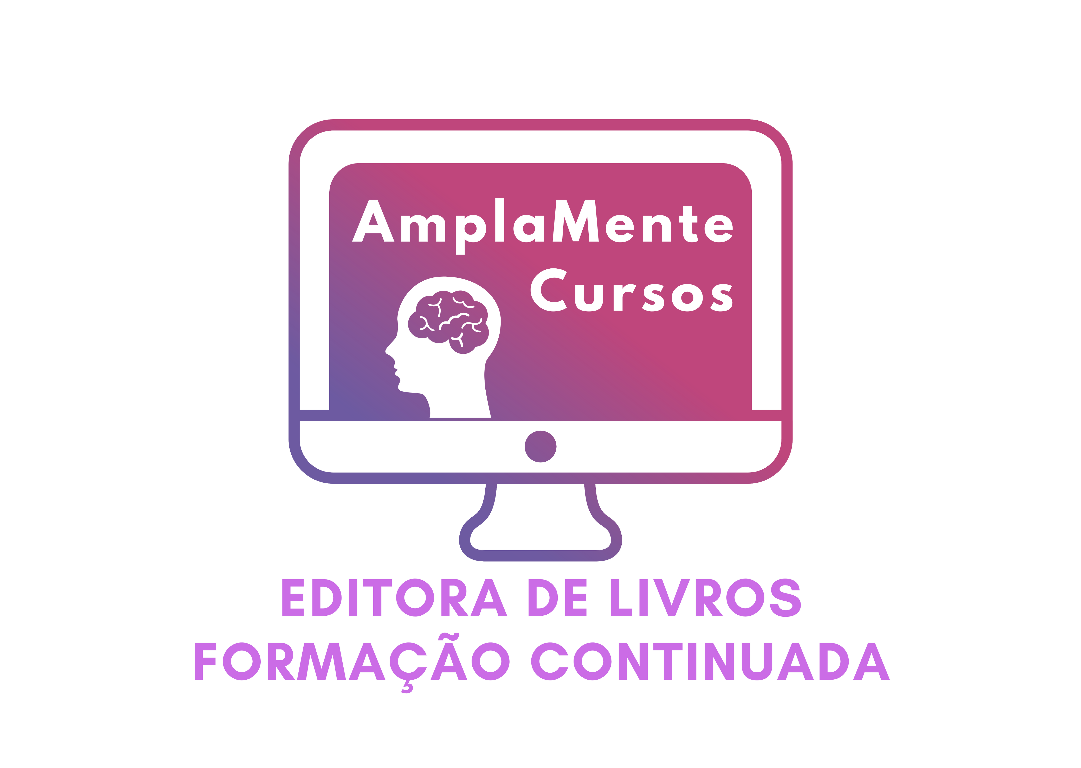 Fontes: local de origem da figura (centralizado, tamanho 10 sem recuo, espaçamento entre linhas simples, espaçamento 0 antes e 6 depois)REFERÊNCIAS (MAIÚSCULO, NEGRITO, JUSTIFICADO, TAMANHO 12, SEM RECUO, ESPAÇAMENTO ENTRE LINHAS SIMPLES, ESPAÇAMENTO 0 ANTES E 12 DEPOIS)As referências devem seguir às normas da ABNT (6022).Devem ser apresentadas, preferencialmente, as referências que foram citadas no artigo.A formatação das referências deve ser: (tamanho 12, alinhadas à esquerda, espaçamento entre linhas simples, espaçamento 0 antes e 12 depois).Orientações gerais:O arquivo deste artigo deve ter extensão entre 8 e 15 laudas.Todo o texto deve ser escrito com fonte TIMES NEW ROMAN.OBS: todo texto escrito em vermelho deve ser apagado.